Единый государственный экзамен по ИНФОРМАТИКЕДемонстрационный вариант КИМ 2006 г.подготовлен Федеральным государственным научным учреждением«ФЕДЕРАЛЬНЫЙ ИНСТИТУТ ПЕДАГОГИЧЕСКИХ ИЗМЕРЕНИЙ»Единый государственный экзамен по ИНФОРМАТИКЕДемонстрационный вариант 2006 г.Инструкция по выполнению работыНа выполнение экзаменационной работы по информатике отводится 4 часа (240 минут). Экзаменационная работа состоит из 3 частей, включающих 32 задания. На выполнение частей 1 и 2 работы рекомендуется отводить 1,5 часа (90 минут). На выполнение заданий части 3 – 2,5 часа (150 минут).Часть 1 включает двадцать заданий с выбором ответа. К каждому заданию дается четыре ответа, из которых только один правильный. Ответы на задания части 1 записываются на бланке №1.Часть 2 состоит из восьми заданий с кратким ответом (к этим заданиям вы должны самостоятельно сформулировать и записать ответ).  Ответы на задания части 2 записываются на бланке №1.Часть 3 состоит из четырех заданий. Для выполнения заданий этой части вам необходимо написать развернутый ответ в произвольной форме на бланке №2. Выполняйте задания в том порядке, в котором они даны. Если какое-то задание вызывает у вас затруднение, пропустите его и постарайтесь выполнить те, в ответах на которые вы уверены. К пропущенным заданиям можно будет вернуться, если останется время.За каждый правильный ответ в зависимости от сложности задания дается один или более баллов. Баллы, полученные вами за все выполненные задания, суммируются. Постарайтесь выполнить как можно больше заданий и набрать как можно больше баллов.Желаем успеха!В экзаменационных заданиях используются следующие соглашения:Обозначения для логических связок (операций):a) отрицание (инверсия, логическое НЕ) обозначается  
(например,  А);b) конъюнкция (логическое умножение, логическое И) обозначается /\ 
(например, А /\ В) либо & (например, А & В);c) дизъюнкция (логическое сложение, логическое ИЛИ) обозначается \/ 
(например, А \/ В) либо | (например, А | В);d) следование  (импликация) обозначается -> (например, А -> В);e) символ 1 используется для обозначения истины (истинного высказывания); символ 0 - для обозначения лжи (ложного высказывания).2. Два логических выражения, содержащих переменные, называются равносильными (эквивалентными), если значения этих выражений совпадают при любых значениях переменных. Так, выражения А -> В и ( А) \/ В равносильны, а А \/ В и А /\ В - нет (значения выражений разные, например, при А=1, В=0).3. Приоритеты логических операций: инверсия (отрицание), конъюнкция (логическое умножение), дизъюнкция (логическое сложение), импликация (следование), эквивалентность (равносильность).  Таким образом,  А /\ В \/ С/\ D совпадает с (( А)/\ В) \/ (С/\ D). Возможна запись А /\ В /\ С вместо (А /\ В) /\ С. То же относится и к дизъюнкции: возможна запись  А \/ В \/ С вместо (А \/ В) \/ С. Часть 1При выполнении заданий этой части в бланке ответов № 1 под номером выполняемого вами задания (А1 – А20) поставьте знак «  » в клеточку, номер которой соответствует номеру выбранного вами ответа.A1
Считая, что каждый символ кодируется двумя байтами, оцените информационный объем следующего предложения в кодировке Unicode:Один пуд – около 16,4 килограмм.A2
Азбука Морзе позволяет кодировать символы для радиосвязи, задавая комбинацию точек и тире. Сколько различных символов (цифр, букв, знаков пунктуации и т.д.) можно закодировать, используя код Морзе длиной не менее пяти и не более шести сигналов (точек и тире)?A3
Сколько мегабайт информации содержит сообщение объемом 223 бит?A4
Количество значащих нулей в двоичной записи десятичного числа 126 равноA5
Вычислите сумму чисел x и y, при x = 1D16, y = 728. Результат представьте в двоичной системе счисления.A6
Определите значение переменной с после выполнения фрагмента алгоритма:Примечание: знаком := обозначена операция присваивания.A7
Определите значение целочисленных переменных a и b после выполнения фрагмента программы:A8
Значения двумерного массива размера 77 задаются с помощью вложенного оператора цикла в представленном фрагменте программыСколько элементов массива будут иметь положительные значения?A9
Для какого из указанных значений числа X истинно высказывание:(X>4) \/ ((X>1) ->(X>4))?A10
Какое логическое выражение равносильно выражению ¬ (¬A \/ B) \/ ¬C?A11
Символом F обозначено одно из указанных ниже логических выражений от трех аргументов: X, Y, Z.Дан фрагмент таблицы истинности выражения F:Какое выражение соответствует F?A12
В таблице приведена стоимость перевозок между соседними железнодорожными станциями. Укажите схему, соответствующую таблице.A13
Для 5 букв русского алфавита заданы их двоичные коды (для некоторых букв - из двух бит, для некоторых – из трех). Эти  коды представлены в таблице:Из четырех  полученных сообщений в этой кодировке, только одно прошло без ошибки и может быть корректно декодировано. Найдите его:A14
Для составления цепочек используются бусины, помеченные буквами: M, N, O, P, S.  В середине цепочки стоит одна из бусин M, O, S. На третьем – любая гласная, если первая буква согласная, и любая согласная, если первая гласная. На первом месте – одна из бусин O, P, S, не стоящая в цепочке в середине.Какая из перечисленных цепочек создана по этому правилу?A15
В некотором каталоге хранился файл Дневник.txt. После того, как в этом каталоге создали подкаталог и переместили в созданный подкаталог файл Дневник.txt, полное имя файла стало A:\SCHOOL\USER\TXT\MAY\Дневник.txt. Каково полное имя каталога, в котором хранился файл до перемещения?A16
Ниже в табличной форме представлен фрагмент базы данных о результатах тестирования учащихся (используется стобалльная шкала):Сколько записей в данном фрагменте удовлетворяют условию«Пол=’м’ ИЛИ Химия>Биология»?A17
Укажите минимальный объем памяти (в килобайтах), достаточный для хранения любого растрового изображения размером 6464 пикселя, если известно, что в изображении используется палитра из 256 цветов. Саму палитру хранить не нужно.A18
При работе с электронной таблицей в ячейке A1 записана формула 
= D1-$D2. Какой вид приобретет формула, после того как ячейку A1 скопируют в ячейку B1?Примечание: символ $ в формуле обозначает абсолютную адресацию.A19
Дан фрагмент электронной таблицы:После выполнения вычислений, была построена диаграмма  по значениям диапазона ячеек A1:A4. Укажите получившуюся диаграмму.A20
Исполнитель Черепашка перемещается на экране компьютера, оставляя след в виде линии. В каждый конкретный момент известно положение исполнителя и направление его движения. У исполнителя существуют две команды:Вперед n, вызывающая передвижение Черепашки на n шагов в направлении движения.Направо m, вызывающая изменение направления движения на m градусов по часовой стрелке.(Вместо  n  и  m  должны стоять целые числа).Запись:
Повтори 5 [Команда1 Команда2]
означает, что последовательность команд в квадратных скобках повторится 5 раз.Какое число необходимо записать вместо n в следующем алгоритме:Повтори 7 [Вперед 40 Направо n],чтобы на экране появился правильный шестиугольник?Часть 2Ответом к заданиям этой части (В1 – В8) является набор символов, которые следует записать в бланк ответов № 1 справа от номера соответствующего задания, начиная с первой клеточки. Каждый символ пишите в отдельной клеточке в соответствии с приведенными образцами.B1
В системе счисления с некоторым основанием число 17 записывается в виде 101. Укажите это основание. B2
Укажите значения логических переменных K, L, M, N, при которых логическое выражение(K \/ M)->(M \/  ¬L \/ N) ложно.Ответ запишите в виде строки из четырех символов: значений переменных K, L, M и N (в указанном порядке). Так, например, строка 0101 соответствует тому, что K=0, L=1, M=0, N=1. B3
Исполнитель Робот действует на клетчатой доске, между соседними клетками которой могут стоять стены. Робот передвигается по клеткам доски  и может выполнять команды 1 (вверх), 2 (вниз), 3 (вправо), 4 (влево), переходя на соседнюю клетку в направлении, указанном в скобках. Если в этом направлении между клетками стоит стена, то Робот разрушается. Робот успешно выполнил программу3233241.Какую последовательность из трех команд должен выполнить Робот, чтобы вернуться в ту клетку, где он был перед началом выполнения программы, и не разрушиться вне зависимости от того, какие стены стоят на поле? B4
Три школьника, Миша (М), Коля (К) и Сергей (С), остававшиеся в классе на перемене, были вызваны к директору по поводу разбитого в это время окна в кабинете. На вопрос директора о том, кто это сделал, мальчики ответили следующее:Миша: «Я не бил окно, и Коля тоже…»Коля: «Миша не разбивал окно, это Сергей разбил футбольным мячом!»Сергей: «Я не делал этого, стекло разбил Миша». Стало известно, что один из ребят сказал чистую правду, второй в одной части заявления соврал, а другое его высказывание истинно, а третий оба факта исказил. Зная это, директор смог докопаться до истины.Кто разбил стекло в классе? В ответе запишите только первую букву имени. B5
Известно, что длительность непрерывного подключения к сети Интернет с помощью модема для некоторых АТС не превышает 10 минут. Определите максимальный размер файла (в Килобайтах), который может быть передан за время такого подключения, если модем передает информацию в среднем со скоростью 32 Килобит/с? (впишите в бланк только число) B6
Цепочки символов (строки) создаются по следующему правилу.Первая строка состоит из одного символа – цифры «1». Каждая из последующих цепочек создается такими действиями: в очередную строку дважды записывается цепочка цифр из предыдущей строки (одна за другой, подряд), а в конец приписывается еще одно число – номер строки по порядку (на i-м шаге дописывается число «i»).Вот первые 4 строки, созданные по этому правилу:(1)	1(2)	112(3)	1121123(4)	112112311211234Какая цифра стоит в седьмой строке на 120-м месте (считая слева направо)? B7
Доступ к файлу www.txt, находящемуся на сервере ftp.net, осуществляется по протоколу http. В таблице фрагменты адреса файла закодированы буквами от А  до Ж. Запишите последовательность этих букв, кодирующую адрес указанного файла.B8
В таблице приведены запросы к поисковому серверу. Расположите обозначения запросов в порядке возрастания количества страниц, которые найдет поисковый сервер по  каждому запросу. Для обозначения логической операции “ИЛИ” в запросе используется символ |, а для логической операции “И” – символ &.Не забудьте перенести все ответы в бланк ответов № 1 Часть 3C1
Требовалось написать программу, в которой нужно было проверить, лежит ли число x на числовой оси между числами a и b ("между" понимается в строгом смысле, т.е. случай x=a или x=b недопустим). Числа x, a, b являются натуральными, и известно, что a отлично от b (но неизвестно: a>b или b>a). Входная информация вводится с клавиатуры, а на выходе должно быть сообщение вида "x между a и b" (если это действительно так), в противном случае никакой выходной информации не выдается.Программист торопился и написал программу некорректно.Последовательно выполните три задания:1) Приведите пример таких чисел a, b, x, при которых программа работает неправильно.2) Укажите, как нужно доработать программу, чтобы не было случаев ее неправильной работы. (Это можно сделать несколькими способами, поэтому можно указать любой способ доработки исходной программы).3) Укажите, как можно доработать программу, соблюдая дополнительное условие: доработанная программа не должна использовать логических операций AND или OR.C2
Опишите на русском языке или на одном из языков программирования алгоритм поиска второго по величине (т.е. следующего по величине за максимальным) элемента в числовом массиве из 30 различных элементов. C3
Два игрока играют в следующую игру. Перед ними лежат две кучки камней, в первой из которых 5, а во второй – 3  камня.  У каждого игрока неограниченно много камней. Игроки ходят по очереди. Ход состоит в том, что игрок или удваивает число камней в какой-то куче, или добавляет 4 камня в какую-то кучу. Выигрывает игрок, после хода которого в одной из куч становится не менее 22 камней. Кто выигрывает при безошибочной игре обоих игроков – игрок, делающий первый ход, или игрок, делающий второй ход? Как должен ходить выигрывающий  игрок? Ответ обоснуйте. C4
Вступительные испытания в некоторый вуз состоят из трех экзаменов: математика (максимальный балл – 9), информатика (максимальный балл – 9), литература (максимальный балл – 5). На вход программе подаются сведения о сдаче этих экзаменов абитуриентами. В первой строке вводится количество абитуриентов N, во второй – количество мест K (K < N) на которые эти абитуриенты претендуют. Каждая из следующих N строк имеет следующий формат: <Фамилия> <оценка1> <оценка2> <оценка3>, где <Фамилия> – строка, состоящая не более, чем из 20 символов, оценки – числа от 0 до максимальной оценки по предмету соответственно. (Ноль ставится в случае, если экзамен не сдавался, например, после полученной на предыдущем экзамене двойки. Все баллы, большие 2, считаются удовлетворительными). Пример входных строк:Иванов 8 9 3Петров 2 0 0Требуется написать программу на языке Паскаль или Бейсик, которая определяла бы по имеющимся данным количество абитуриентов, набравших полупроходной балл в данный вуз или сообщала, что такой балл отсутствует. (Полупроходным называется такой балл, что лишь часть абитуриентов, набравших такой балл и не получивших ни одной неудовлетворительной оценки, попадает в K лучших, которые должны быть зачислены на 1 курс) Считается, что абитуриенты, получившие только удовлетворительные оценки, обязательно присутствуют. Инструкция по проверке и оценке работ учащихся по информатикеЧАСТЬ 1ЧАСТЬ 2ЧАСТЬ 3C1C2C3C4 ~EndLATTest«УТВЕРЖДАЮ» Руководитель Федеральной службы по надзору в сфере                          и науки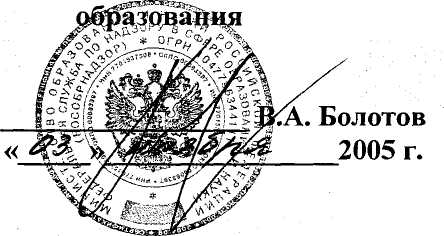 «СОГЛАСОВАНО» Председатель Научно-методического совета ФИПИ по информатике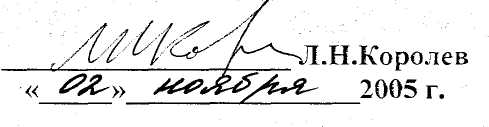 Директор ФИПИ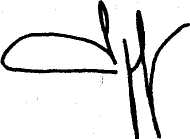 А.Г. Ершов1)32 Кбайта2)512 бит3)64 бита4)32 байта1)802)1203)1124)961)12)83)34)321)12)23)34)01)1000111122)11001012 3)1010112 4)10101112 1)12)453)554)66БейсикПаскальАлгоритмическийa=2468
b=(a MOD 1000)*10a=a\1000+b'\ и MOD — операции, вычисляющие результат деления нацело первого аргумента на второй и остаток от деления соответственноa:=2468;b:=(a mod 1000)*10;a:=a div 1000+b;{div и mod — операции, вычисляющие результат деления нацело первого аргумента на второй и остаток от деления соответственно}a:=2468b:=mod(a, 1000)*10a:=div(a, 1000)+b
|div и mod — функции, вычисляющие результат деления нацело первого аргумента на второй и остаток от деления соответственно|1)a = 22,  b = 202)a = 4682,  b = 46803)a = 8246,  b = 2464)a = 470,  b = 468БейсикПаскальАлгоритмическийFOR n=1 TO 7FOR k=1 TO 7B(n, k)=k–nNEXT kNEXT nfor n:=1 to 7 dofor k:=1 to 7 do   B[n, k]:=k–n;нц для n от 1 до 7нц для k от 1 до 7   B[n, k]=k–nкцкц1)492)283)214)71)12)23)34)41)(A /\ ¬B) \/ ¬C2)¬A \/ B \/ ¬C3)A \/ ¬B \/ ¬C4)(¬A /\ B) \/ ¬CXYZF0000110110011)¬X \/ ¬Y \/ ¬Z2)X /\ ¬Y /\ ¬Z3)X \/ Y \/ Z4)X /\ Y /\ Z ABCDЕA141B13C42D3Е121)2)3)4)ВКАРД 0001101001101)1101000001001100112)1110100000100100113)1101000010011001114)1101100001001100101)SMP 2)MSO3)SNO4)OSN1)MAY2)A:\SCHOOL\USER\TXT3)TXT4)A:\SCHOOL\USER\TXT\MAYФамилияПолМатематикаРусский языкХимияИнформатикаБиологияАганянж8256463270Воронинм4362457423Григорчукм5474687583Роднинаж7163568279Сергеенкож3325743846Черепановаж18928328611)52)23)34)41)1282)23)2564)41)= E1-$E22)= E1-$D23)= E2-$D24)= D1-$E2АВ1=B1+112=A1+223=B2–14=A31)2)3)4)1)302)453)504)60A.txtБhttpВ/Г://Д.netЕwwwЖftpА разведение & содержание & меченосцы & сомики  Бсодержание & меченосцы В (содержание & меченосцы) | сомики Гсодержание & меченосцы & сомики  Для записи ответов к заданиям этой части (С1 – С5) используйте бланк ответов № 2. Запишите сначала номер задания (С1  и т.д.), а затем полное решение. Ответы записывайте четко и разборчиво.ПРОГРАММА НА ПАСКАЛЕПРОГРАММА НА БЕЙСИКЕVAR a,b,x: integer;        p: integer;BEGIN readln(a,b,x); if (a>x) AND (x>b) then     writeln('x между a,b');END.CLSINPUT a, b, xIF (a>x) AND (x>b) THEN         PRINT “x между a, b”END № заданияОтвет№ заданияОтветА12А113А24А122А31А133А41А144А54А152А63А164А72А174А83А182А91А192А101А204№ОтветВ14В21010В3414В4МВ52400В61В7БГЖДВЕАВ8АГБВСодержание верного ответа и указания по оцениванию(допускаются иные формулировки ответа, не искажающие его смысла)БаллыЭлементы ответа:1) Пример: a=1   x=2   b=32) Возможная доработка:if a<b then begin p:=a; a:=b; b:=p end; if (a>x) AND (x>b) then  writeln(' x между a,b');(могут быть и другие правильные способы доработки).3) Возможная доработка без использования логических операций AND, OR: p:=(x-a)*(x-b);  if p<0 then  writeln(' x между a,b');(могут быть и другие способы доработки с соблюдением дополнительного условия). При оценке других вариантов доработки программы нужно проверять, что поставленная цель достигается.Указания по оцениваниюПравильно выполнены п.1)+п.3) задания (т.к. выполнение п.3 "покрывает" и пункт 2), или правильно выполнены все 3 пункта задания, при этом в работе (во фрагментах программ) допускается не более одной пунктуационной ошибки3Правильно выполнены 2 пункта задания:1)+2) или 2)+3), (причем способы доработки в п.2 и п.3 различны). При этом в сданной работе допускается не более двух  синтаксических ошибок (пропущен или неверно указан знак пунктуации, неверно написано зарезервированное слово языка программирования)2Правильно выполнен только один пункт задания, при этом, если это был п.2) или п.3), то в нем допускается не более двух синтаксических ошибок (пропущен или неверно указан знак пунктуации, неверно написано зарезервированное слово языка программирования)1Все пункты задания выполнены неверно0Максимальный балл3Содержание верного ответа и указания по оцениванию(допускаются иные формулировки ответа, не искажающие его смысла)Содержание верного ответа и указания по оцениванию(допускаются иные формулировки ответа, не искажающие его смысла)БаллыВведем числовые переменные Max1 и Max2, в которых будем хранить соответственно максимальный и следующий за максимальным элемент в уже просмотренной части массива. Затем в цикле до конца массива сравниваем очередной элемент массива с двумя максимальными, и если он больше одного из них или обоих, то меняем два отобранных элемента. По окончании цикла переменная Max2 содержит второй по величине элемент массива.Введем числовые переменные Max1 и Max2, в которых будем хранить соответственно максимальный и следующий за максимальным элемент в уже просмотренной части массива. Затем в цикле до конца массива сравниваем очередной элемент массива с двумя максимальными, и если он больше одного из них или обоих, то меняем два отобранных элемента. По окончании цикла переменная Max2 содержит второй по величине элемент массива.Указания по оцениваниюУказания по оцениваниюПредложен правильный алгоритм, выдающий верное значение (в том числе и алгоритм, требующий двукратного прохода по массиву).Возможно использование числа 30 вместо константы. Возможно наличие отдельных синтаксических ошибок (пропущенные «;», неверная запись оператора присваивания и т.п.), не искажающих замысла автора программы.В качестве примера правильного и эффективного алгоритма приведен фрагмент программы:Предложен правильный алгоритм, выдающий верное значение (в том числе и алгоритм, требующий двукратного прохода по массиву).Возможно использование числа 30 вместо константы. Возможно наличие отдельных синтаксических ошибок (пропущенные «;», неверная запись оператора присваивания и т.п.), не искажающих замысла автора программы.В качестве примера правильного и эффективного алгоритма приведен фрагмент программы:2На языке ПаскальНа языке Бейсик2const N=30;var a:array[1..N] of real;    Max1, Max2, i: real;begin Max1:=a[1]; Max2:=a[1]; if a[2]>Max1 then Max1:=a[2]            else Max2:=a[2]; for i:=3 to N do   begin   if a[i]>Max1 then       begin Max2:=Max1;            Max1:=a[i];      end      else if a[i]>Max2 then            Max2:=a[i];  end;  writeln(Max2);end.N=30DIM i, Max1, Max2, a(N) AS REALMax1=a(1)Max2=a(1)IF a(2)>Max1 THEN Max1=a(2)ELSE Max2=a(2)FOR i = 3 TO NIF a(i)>Max1 THEN                       Max2=Max1                    Max1=a(i)              ELSE              IF a(i)>Max2 THEN                   Max2=a(i)              ENDIF  ENDIFNEXT iPRINT Max2END2Имеется не более двух ошибок из числа следующих:Не задано или неверно задано первое значение Max1Неверно вычисляется первое значение переменной Max2Не указано условие завершения циклаПрограмма не выводит результатИндексная переменная в цикле не увеличивается (при использовании циклов while или repeat-until)В программе на Паскале неверно расставлены операторные скобкиИмеется не более двух ошибок из числа следующих:Не задано или неверно задано первое значение Max1Неверно вычисляется первое значение переменной Max2Не указано условие завершения циклаПрограмма не выводит результатИндексная переменная в цикле не увеличивается (при использовании циклов while или repeat-until)В программе на Паскале неверно расставлены операторные скобки1Ошибок, перечисленных выше, больше двух или алгоритм сформулирован неверно (в частности, не хранится следующий за максимальным элемент).Ошибок, перечисленных выше, больше двух или алгоритм сформулирован неверно (в частности, не хранится следующий за максимальным элемент).0Максимальный баллМаксимальный балл2Содержание верного ответа и указания по оцениванию(допускаются иные формулировки ответа, не искажающие его смысла)БаллыВыигрывает первый игрок. Своим первым ходом он должен удвоить количество камней во второй куче. Для доказательства рассмотрим неполное дерево игры после этого хода первого игрока.Из таблицы видно, что при первом ходе (5,3)->(5,6) первый игрок выигрывает не позже, чем на третьем ходу при любом ответе второго игрока. Правильное указание игрока и его ходов со строгим доказательством правильности с помощью или без помощи дерева игры3Правильное указание выигрывающего игрока, стратегии игры, приводящей к победе, но при отсутствии доказательства ее правильности.2При наличии в представленном решении одного из пунктов:1. Правильно указаны все варианты хода первого игрока и возможные ответы второго игрока (в том числе, и все выигрышные), но неверно определены дальнейшие действия и  неправильно указан победитель.2. Правильно указан выигрывающий игрок, но отсутствует описание выигрышной стратегии и рассмотрены не все варианты хода первого игрока (а только один или несколько) и частные случаи ответов второго игрока.1Задание не выполнено или в представленном решении полностью отсутствует описание элементов выигрышной стратегии, и отсутствует анализ вариантов первого и второго ходов играющих.0Максимальный балл3Содержание верного ответа и указания по оцениванию(допускаются иные формулировки ответа, не искажающие его смысла)БаллыПрограмма верно читает входные данные, не запоминая их все, а сразу подсчитывая в массиве, хранящем 24 целых числа, количество абитуриентов, набравших тот или иной балл (от 0 до 23). Если при этом абитуриент получил хотя бы одну двойку, то удобно считать, что его общий балл равен 0. Затем вычисляется сумма элементов этого массива, начиная с 23-го, до тех пор пока она не превосходит K. Индекс первого элемента массива, который не войдет в эту сумму и будет искомым полупроходным баллом. Если проходной балл набрали ровно K абитуриентов, то программа сообщает, что полупроходной балл отсутствует. Баллы начисляются только за программу, которая решает задачу хотя бы для частного случая (например, проходной балл набрали строго меньше K абитуриентов).Указания по оцениваниюПрограмма работает верно, т.е. корректно выделяет из входных данных оценки абитуриентов, верно учитывает результаты абитуриентов, получивших двойки, не содержит вложенных циклов (от 1 до N и от 0 до 23). Допускается наличие в тексте программы одной пунктуационной ошибки. 4Пример правильной и эффективной программы на языке Паскаль:var m:array[0..23] of integer;    c:char;    i, K, N, S, m1, m2, m3:integer;begin  readln(N); readln(K);  for i:=0 to 23 do m[i]:=0;  for i:=1 to N do  begin    repeat      read(c)    until c=’ ’; {считана фамилия абитуриента}    readln(m1, m2, m3);    if (m1<3)or(m2<3)or(m3<3) then s:=0    else s:=m1+m2+m3;    m[s]:=m[s]+1 {учитываем абитуриента в элементе массива, соответствующем его баллам}  end;  s:=m[23]; i:=23;  while s+m[i-1]<=K and         (i>9) {9 - минимально возможный балл} do  begin    i:=i-1;    s:=s+m[i]  end;  if (s<K)and(i>9) then       writeln(’полупроходной балл набрали’, m[i-1],               ’ человек’)  else writeln(’полупроходной балл отсутствует’);  readlnend.Пример правильной программы на языке Бейсик:DIM i, j, k, n, m1, m2, m3, s, m(23) AS INTEGERDIM ss AS STRINGFOR i = 1 TO 23    m(i) = 0NEXT iINPUT nINPUT kFOR j = 1 TO nLINE INPUT ssi = 1c$ = MID$(ss, i, 1)WHILE NOT (c$ = " ") i = i + 1 c$ = MID$(ss, i, 1)WENDss = MID$(ss, i + 1, 5)m1 = ASC(MID$(ss, 1, 1)) - ASC("0")m2 = ASC(MID$(ss, 3, 1)) - ASC("0")m3 = ASC(MID$(ss, 5, 1)) - ASC("0")IF (m1 < 3) OR (m2 < 3) OR (m3 < 3) THEN  s = 1  ELSE s = m1 + m2 + m3END IFm(s) = m(s) + 1NEXT js = m(23): i = 23WHILE (s + m(i - 1) <= k) AND (i > 9) i = i - 1 s = s + m(i)WENDIF (s < k) AND (i > 9) THENPRINT "Полупроходной балл набрали"; m(i - 1);” человек”ELSE PRINT "Полупроходной балл отсутствует"END IFENDПрограмма работает верно, но содержит вложенные циклы (oт 0 до 23 и от 1 до N) или несколько операторов IF (по количеству возможных баллов у абитуриента) или оператор CASE, обрабатывающий различные варианты количества баллов абитуриента. Возможно, сохраняет все входные данные в массиве абитуриентов. Допускается наличие от одной до трех различных синтаксических ошибок: пропущен или неверно указан знак пунктуации, неверно написано зарезервированное слово языка программирования, не описана или неверно описана переменная, применяется операция, недопустимая для соответствующего типа данных.3Программа не учитывает случай, когда ровно K абитуриентов набрали проходной балл или что количество абитуриентов, получивших удовлетворительные оценки, может оказаться меньше K. Возможно, в реализации алгоритма содержатся 1–2 ошибки (используется знак “<” вместо “<=”, “or” вместо “and”, выражение на 1 отличается от верного и т.п.). Допускается наличие от одной до пяти различных синтаксических ошибок.2Программа неверно работает при некоторых входных данных, возможно, содержит ошибку при учете баллов абитуриентов, получивших неудовлетворительные оценки или в выделении оценок из строки входных данных или в логике определения полупроходного балла. Допускается наличие от одной до семи различных синтаксических ошибок.1Задание выполнено неверно0Максимальный балл4